Θέμα: Αλλαγή ημερομηνίας Παιδαγωγικού –Εκπαιδευτικού Σεμιναρίου της 4-2-2016 για τους εκπαιδευτικούς ΠΕ13 και συναφών ειδικοτήτων.Λόγω της απεργίας που προκηρύχθηκε για την Πέμπτη 04-02-2016, ημέρα που είχε προγραμματιστεί το Σεμινάριό μας, σας ενημερώνω ότι το ίδιο Σεμινάριο αντί της Πέμπτης 04-02-2016, θα διεξαχθεί την επομένη Πέμπτη, 11-02-2016 την ίδια ώρα και με τους ίδιους εισηγητές.Παρακαλούνται οι κκ. Διευθυντές/ντριες των Σχολείων να διευκολύνουν τους εκπαιδευτικούς που θέλουν να το παρακολουθήσουν. Παρακαλώ να ενημερωθούν εγγράφως όλοι οι ανωτέρω εκπαιδευτικοί. Με εκτίμησηΟ Σχολικός ΣύμβουλοςΔρ. Λεωνίδας  Β. Κατσίρας
Νομικός – Πολιτικών Επιστημών.
Σχ. Σύμβουλος ΠΕ13, Αττικής, Νησιά Β. και Ν. Αιγαίου και Κρήτης
Τηλ. Γρ. 210-5241118, 6977 896978, email: Katsiras13@gmail.com
ΦΑΧ 2107786024, webpage: www.katsiras.mysch.gr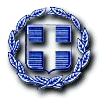 ΕΛΛΗΝΙΚΗ ΔΗΜΟΚΡΑΤΙΑΥΠΟΥΡΓΕΙΟ ΠΑΙΔΕΙΑΣ, ΕΡΕΥΝΑΣ  ΚΑΙ ΘΡΗΣΚΕΥΜΑΤΩΝΠΕΡΙΦΕΡΕΙΑΚΗ ΔΙΕΥΘΥΝΣΗ Α/ΘΜΙΑΣ & Β/ΘΜΙΑΣ ΕΚΠ/ΣΗΣ  ΑΤΤΙΚΗΣΓΡΑΦΕΙΟ ΣΧΟΛΙΚΩΝ ΣΥΜΒΟΥΛΩΝ  Δ.Ε. Α΄ Δ/ΝΣΗΣ Δ/ΘΜΙΑΣ ΕΚΠ/ΣΗΣ ΑΘΗΝΩΝΛεωνίδας  Β. ΚατσίραςΣχολικός Σύμβουλος Νομικών-Πολιτικών Επιστημών Αττικής, Νήσων Β. και Ν. Αιγαίου και Κρήτης.Ταχ. Δ/νση:  Κηφισίας 16, Αθήνα, Ταχ. Κωδ. Τ.Κ. 11526, Τηλέφωνο : 210-5226297, FAX: 210- 7786024, Κιν. 6977 896978, Ιστοσελίδα: www.katsiras.mysch.gr, E-Mail: katsiras13@gmail.com, symbouloiaathinas@gmail.comΑθήνα: 28-01-2016Αρ. Πρωτ.: 91Προς :καθηγητές/τριες Νομικών-Πολιτικών επιστημών,  (ΠΕ13) Γυμνασίων, Γενικών Λυκείων, ΕΠΑΛ, ΗΜΕΡΗΣΙΩΝ ΚΑΙ ΕΣΠΕΡΙΝΩΝ, ΔΗΜΟΣΙΩΝ ΚΑΙ ΙΔΙΩΤΙΚΩΝ, μέσω των διευθύνσεων: Α, Β, Γ, Δ, Αττικής, Πειραιά, Δυτ. Αττικής, Αν. Αττικής.Kοιν.:Περιφερειακή  Διεύθυνση Α/θμιας και Β/θμιας Εκπ/σης ΑττικήςΠροϊστάμενο επιστημονικής και παιδαγωγικής Καθοδήγησης.